Mimbar KeadilanJl. Semolowaru 45 Surabaya 60118, Telp. (031) 5926014Laman: http://jurnal.untag-sby.ac.id/index.php/mimbarkeadilanSurel: jurnalhmk@untag-sby.ac.idCOPYRIGHT TRANSFER LETTER AND OPEN ACCESS STATEMENT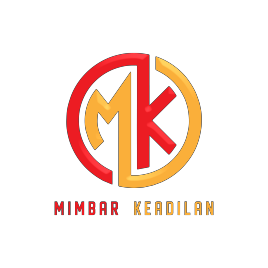 I, the undersigned below,Full Name       : Ashfi ArfawatiInstitution       : Sekretariat DPRD Kabupaten SidoarjoAddress           : Sultan Agung Street Number 39 ,Sidoarjo regencyEmail               : fifisakha@yahoo.comPhone               : 085231085085as the Corresponding/First Researcher of the Article as a result of research with the title:PRINSIP OTONOMI DALAM PENGELOLAAN KEUANGAN DAERAH PASCA BERLAKUNYA PERATURAN PRESIDEN NOMOR 33 TAHUN 2020 TENTANG STANDAR HARGA SATUAN REGIONALwith researchers’ name:Ashfi Arfawatiagreed to the following copyright transfer and open access agreement:License of Publishing RightsI hereby grant to the Mimbar Keadilan an exclusive publishing and distribution license in themanuscript identified above and any tables, illustrations, or other material submitted forpublication as part of the manuscript (the “Article”) in print, electronic, and all other media (whether now known or later developed), in any form, in all languages, throughout the world, for the full term of copyright, and the right to license others to do the same, effective when the Article is accepted for publication. This license includes the right to enforce the rights granted hereunder against third parties.Supplementary FilesWith respect to Supplementary Files that I wish to make accessible through a link in the Articleor on a site or through a service of the Mimbar Keadilan, Mimbar Keadilan, shall be entitledto publish, post, reformat, index, archive, make available, and link to such Supplementary Files on a non-exclusive basis in all forms and media (whether now known or later developed), and permit others to do so for non-commercial purposes. “Supplementary Files” shall mean additional materials that are not an intrinsic part of the Article, including but not limited to experimental data, e-components, encodings and software, and enhanced graphical, illustrative, video, and audio material.Scholarly Communication RightsI understand that I retain the copyright in the Article and that no rights in patents, trademarksor other intellectual property rights are transferred to the Mimbar Keadilan,. As the researcherof the Article, I understand that I shall have: (i) the same rights to reuse the Article as those allowed to third party users of the Article under the CC-BY-SA License, as well as (ii) the right to use the Article in a subsequent compilation of my works or to extend the Article to book length form, to include the Article in a thesis or dissertation, or otherwise to use or re-use portions or excerpts in other works, for both commercial and non-commercial purposes. Except for such uses, I understand that the license of publishing rights I have granted to the Mimbar Keadilan, gives the Journal the exclusive right to make or sub-license commercial use.1Mimbar KeadilanJl. Semolowaru 45 Surabaya 60118, Telp. (031) 5926014Laman: http://jurnal.untag-sby.ac.id/index.php/mimbarkeadilanSurel: jurnalhmk@untag-sby.ac.idUser RightsThe publisher will apply the Creative Commons Attribution-ShareAlike 4.0 International License (CC-BY-SA) to the Article where it publishes the Article in the Mimbar Keadilan on its online and/or offline platforms on an Open Access basis. The CC-BY-SA license allows users to copy and distribute the Article. The licenses provided the user gives appropriate credit (with a link to the formal publication through the relevant DOI), provides a link to the license, and that the licensor is not represented as endorsing the use made of the work. The full details of the license are available at https://creativecommons.org.Reversion of RightsArticles in the review process may be accepted or rejected for publication. Articles that havebeen accepted during the review process may occasionally be rejected during the editing (in press) process. In case the article is rejected for publication (in any process), all rights associated with this agreement will revert to the researcher.Revisions and AddendaI understand that no revisions, additional terms, or addenda to this License Agreement can beaccepted without the Mimbar Keadilan’s express written consent. I understand that thisLicense Agreement supersedes any previous agreements I have entered into with the MimbarKeadilan in relation to the Article from the date hereof.Copyright NoticeThe publisher shall publish and distribute the Article with the copyright notice to the MimbarKeadilan.Other TermsIf other researchers jointly prepare the Articles and/or Supplementary Files, I have notified other researchers of these provisions. If not reaching the consensus then I am the subject to the law in Indonesia and have chosen a common place of law in the office of the Registrar in Surabaya (Kepaniteraan Pengadilan Negeri Surabaya), in Surabaya City, Indonesia.I make this letter with the real consciously without coercion from any party and can be used when necessary.Corresponding/First Researcher sign                          : ............................................................ Date                                                                                    : ............................................................ Place                                                                                   : ............................................................The  completed  form  (letter)  by  hand  writing  with  blue  ink  must  be  attached  to  PDFsupplementary file in OJS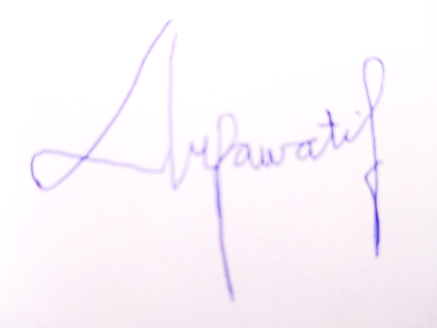 2